УТВЕРЖДЕНСоветом Президиума благотворительного фонда «Наследие Отечества»Протокол №4 от 29 марта 2013 годаПрезидент Фонда_____________ Кочетков И.Н.ГОДОВОЙ ОТЧЕТ О ДЕЯТЕЛЬНОСТИ
БЛАГОТВОРИТЕЛЬНОГО ФОНДА
«НАСЛЕДИЕ ОТЕЧЕСТВА»
2012 год Московская область, Раменский район, городское поселение Кратово, поселок КратовоМарт 2013 годаСОДЕРЖАНИЕ:ОПИСАНИЕ БЛАГОТВОРИТЕЛЬНОГО ФОНДА ОРГАНЫ УПРАВЛЕНИЯ И КОНТРОЛЯОСНОВНЫЕ ЦЕЛИ И ПРИОРИТЕТНЫЕ НАПРАВЛЕНИЯ БЛАГОТВОРИТЕЛЬНОГО ФОНДАБЛАГОТВОРИТЕЛЬНАЯ ДЕЯТЕЛЬНОСТЬ ФОНДАВЫПОЛНЕНИЕ БЛАГОТВОРИТЕЛЬНОЙ ПРОГРАММЫ «ЦЕНТР ДЕТСКОГО РАЗВИТИЯ И СЕМЕЙНОГО ДОСУГА «КОВЧЕГ»» НА 2012-2017 ГОДЫ.ИСПОЛНЕНИЕ БЮДЖЕТА БЛАГОТВОРИТЕЛЬНОГО ФОНДА ЗА 2012 ГОД.Размещение информации в настоящем отчете о своей деятельности Благотворительный фонд «Наследие Отечества» (далее – «Фонд») осуществляет с целью предоставления членам органов управления Благотворительного фонда и другим заинтересованным лицам наиболее полных и существенных данных о деятельности Фонда в 2012 году.Настоящий отчет подготовлен в соответствии с:Федеральным законом «О некоммерческих организациях» от 12.01.1996 г. № 7-ФЗ;Федеральным законом «О благотворительной деятельности и благотворительных организациях» от 11.08.1995г. № 135-ФЗ;Уставом Благотворительного фонда;и представляет собой обзор процесса деятельности Фонда с 02 апреля 2012 года по 31 декабря 2012 года.Благотворительный фонд сообщает, что под влиянием целого ряда существенных обстоятельств фактические результаты могут значительно отличаться от ожидаемых результатов, намерений, планов и оценок, содержащихся в прогнозных заявлениях.ОПИСАНИЕ БЛАГОТВОРИТЕЛЬНОГО ФОНДАПолное наименование Благотворительного фонда на русском языке: Благотворительный фонд «Наследие Отечества».Сокращенное наименование Благотворительного фонда на русском языке: БФ «Наследие Отечества».Основной целью Фонда  является – формирование добровольных имущественных и денежных взносов для содействия сохранения: исторической, культурной и духовно-нравственной преемственности между поколениями, социальной поддержки граждан, содействие укреплению престижа роли семьи в обществе, содействие в сфере образования, науки, культуры, искусства, просвещения, духовному развитию личности, содействие в сфере физической культуры и спорта, содействие и помощь семьям с детьми с ограниченными возможностями.Адрес места нахождения единоличного исполнительного органа: Московская область, Раменский район, городское поселение Кратово, поселок Кратово, улица Молодцова, дом 21А.БЛАГОТВОРИТЕЛЬНАЯ ПРОГРАММА ФОНДА«ЦЕНТР ДЕТСКОГО РАЗВИТИЯ И СЕМЕЙНОГО ДОСУГА «КОВЧЕГ»»Адрес места нахождения Центра: Московская область, Раменский район, городское поселение Кратово, поселок Кратово, улица Молодцова, дом 21А.СТРУКТУРА УПРАВЛЕНИЯ БЛАГОТВОРИТЕЛЬНОГО ФОНДАВ 2012 ГОДУОРГАНЫ УПРАВЛЕНИЯ ФОНДАОбщее Собрание Учредителей Благотворительного фонда -  является высшим органом управления, главная функция которого заключается в обеспечении соответствия деятельности Благотворительного фонда целям, ради которых он создан. В 2012 году состоялось два заседания Общего Собрания Учредителей Благотворительного фонда по вопросам:принятие здания и земельного участка по Договору пожертвования земельного участка и православного детского Центра творческого развития по адресу: Московская область, Раменский район, городское поселение Кратово, поселок Кратово, улица Молодцова, дом 21А.утверждение Благотворительной программы  по созданию и развитию «ЦЕНТРА ДЕТСКОГО РАЗВИТИЯ И СЕМЕЙНОГО ДОСУГА «КОВЧЕГ»» утверждение Сметы №1 от 23.04.2012 года на расходование средств по Благотворительной программе «ЦЕНТР ДЕТСКОГО РАЗВИТИЯ И СЕМЕЙНОГО ДОСУГА «КОВЧЕГ»». Президиум Фонда - Исполнительный орган  составе 5 человек.В 2012 году состоялось 3 заседания Президиума Фонда на которых были рассмотрены такие вопросы как:утверждение Годового финансового плана Фонда на 2012 год, утверждение Плана мероприятий на 2012 год, утверждение штатного расписания на 2012 год;  Утверждение годового отчета 2012 года и годового бухгалтерского баланса 2012 г. Благотворительного фонда и другие вопросы;утверждение Годового финансового плана Фонда на 2013 год, утверждение Плана мероприятий на 2013 год, утверждение штатного расписания на 2013 год.  Президент Благотворительного фонда - единоличный исполнительный орган Фонда.  В 2012 году Президент осуществлял руководство текущей деятельностью Благотворительного фонда.К компетенции Президента Благотворительного Фонда относится решение всех вопросов, которые не составляют компетенцию других органов управления Благотворительного фонда, надзорных и контрольно-ревизионных органов Благотворительного фонда.Президент:без доверенности действует от имени Благотворительного фонда, в том числе представляет его интересы;подписывает доверенности на право представительства от имени Благотворительного фонда;совершает гражданско-правовые сделки, распоряжается имуществомБлаготворительного фонда в пределах, установленных УставомБлаготворительного фонда и в соответствии с утвержденными финансовыми планами, иными внутренними документами Благотворительного фонда;обеспечивает выполнение планов и программ	деятельностиБлаготворительного фонда;утверждает правила, процедуры и другие внутренние документы Благотворительного фонда, за исключением документов, утверждение которых отнесено Уставом Благотворительного фонда к компетенции других органов управления Благотворительного фонда;определяет организационную структуру Благотворительного фонда, принимает на работу и увольняет с работы сотрудников в порядке, установленном законодательством, поощряет работников Благотворительного фонда, а также налагает на них взыскания;обеспечивает работу и выполнение решений Общего Собрания Учредителей и Президиума  Благотворительного фонда;готовит материалы, проекты и предложения по вопросам, выносимым на рассмотрение Президиума Благотворительно фонда, Общего Собрания Учредителей  и Попечительского совета Благотворительного фонда, иных органов Благотворительного фонда;открывает в банках и иных кредитных учреждениях расчетные и иные счета Благотворительного фонда, имеет право подписи платежных и иных финансовых документов;издает приказы и дает указания, обязательные для исполнения всеми работниками Благотворительного фонда;Исполнительный директор - исполнительный орган Фонда – Буракова Надежда Валерьевна действующая на основании Доверенности, выданной Президентом Фонда от 02.04.2012 г. осуществляющая свою деятельность в рамках полномочий указанных в Доверенности.Попечительский совет Благотворительного фондаПопечительский совет является органом Благотворительного фонда, осуществляющим надзор за деятельностью Благотворительного фонда, принятием другими органами Благотворительного фонда решений и обеспечением их исполнения, использованием средств Благотворительного фонда, соблюдением Благотворительным фондом законодательства Российской Федерации.Попечительский совет Благотворительного фонда осуществлял свою деятельность посредством проверки деятельности органов управления самостоятельно.Для выполнения своих функций Попечительский совет Благотворительного фонда заслушивал отчеты Президента Благотворительного фонда и других должностных лиц о деятельности Благотворительного фонда, знакомился с документами Благотворительного фонда, рассматривал вопросы целевого использования имущества Благотворительного фонда. В 2012 году члены Попечительского Совета присутствовали на заседаниях Общего Собрания Учредителей, Общих Собраниях Президиума.Ревизор Благотворительного фондаРевизор назначается Общим Собранием Учредителей Благотворительного фонда. К компетенции Ревизора относится осуществление контроля за финансово-хозяйственной деятельностью Благотворительного фонда, правильностью расходования средств и ведения учета и отчетности.В 2012 году Ревизором была проведена проверка и составлен отчет о деятельности благотворительного фонда.БЛАГОТВОРИТЕЛЬНАЯ ДЕЯТЕЛЬНОСТЬ ФОНДАБлаготворительная деятельность Фонда осуществляется в соответствии с утвержденной Общим Собранием Учредителей Фонда Благотворительной программой «ЦЕНТР ДЕТСКОГО РАЗВИТИЯ И СЕМЕЙНОГО ДОСУГА «КОВЧЕГ»». (Протокол Общего Собрания №3 от 23.04 2012 г.)Срок выполнения Благотворительной программы:начало реализации – 01 мая 2012 годазавершение реализации – 31 декабря 2017В рамках Благотворительной программы «ЦЕНТР ДЕТСКОГО РАЗВИТИЯ И СЕМЕЙНОГО ДОСУГА «КОВЧЕГ»» сотрудники и волонтеры организовали и провели  10 мероприятий, 575 человек, которые посетили мероприятия в 2012 году.МЕРОПРИЯТИЯ ПРОВЕДЕННЫЕ БЛАГОТВОРИТЕЛЬНЫМ ФОНДОМ «НАСЛЕДИЕ ОТЕЧЕСТВА»В 2012 ГОДУ.Всего 10 мероприятий.Посетивших мероприятия – 575 человек.	 Информация о проводимых мероприятиях активно освещалась местными СМИ – газета г.п. Кратово - «Земляки», газета «Родник» Раменский район, газета «Грань» Раменский район, газета «Жуковские Вести» и другие.		Для подробного освещения деятельности Фонда постоянно обновляется информация в сети Интернет на официальном сайте  www.vkovchege.ru , электронная корреспонденция поступает на адрес n3658090@gmail.com    Согласно Благотворительной программе в 2012 году в Центре детского развития и семейного досуга «КОВЧЕГ» осуществлялась деятельность по следующим направлениям: Духовно- нравственное развитие:Интеллектуальное развитие:Экологическое развитие:Художественно – эстетическое развитие:Физкультурно – оздоровительное развитие:Социально – педагогическая деятельность и взаимодействие с родителями:ИСПОЛНЕНИЕ БЮДЖЕТА ФОНДА В 2012 ГОДУРасходы за 2012 год, осуществленные за счет благотворительных средств признаны использованными в соответствии с целевым назначением.Финансово-хозяйственная деятельность велась в соответствие с пунктом 3 статьи 32 Федерального закона от 12.01.1996 № 7-ФЗ «О некоммерческих организациях», по использованию имущества и расходованию средств благотворительной организации (Фонда).	Из федерального бюджета, бюджетов субъектов Российской Федерации и бюджетов муниципальных образований целевых денежных средств в Фонд "Наследие Отечество" не поступало.		От иностранных организаций, и от иностранных граждан и лиц без гражданства имущество и денежные средства не поступали.Президент ФондаКочетков И.Н. _____________________№ ДатапроведенияНазвание мероприятийЦелевая аудиторияКол-во человек120.10.2012«Праздник осени» (День открытых дверей)Познакомить с программами педагогов и привлечь внимание детей и взрослых к действующим кружкам и мероприятиям центраВсе желающие200 чел.224.11.2012    «День Ангела»Пригласить всех детей, отмечавших Дни Рождения в нашем центре в осенний период и познакомить с православными традициями празднования Дня Ангела.День ангела для зимних именинников32 чел.301.12.2012«Музыкальное путешествие во времени»(концерт старинных инструментов)Открытие концертного сезона и привлечение взрослой аудитории к музыкально-творческой деятельности центра.Все желающие15 чел.4504.12.201205.12.2012     «День Инвалида» Проведение праздника для детей с ограниченными возможностямиЕженедельная встреча по вопросам духовно-нравственного воспитания  Основы православной культуры.Иерей Сергий СимаковДети, родители детей с ограниченными возможностями Все желающие взрослые               67 чел.15 чел612.12.2012Еженедельная встреча по вопросам духовно-нравственного воспитания Основы православной культуры. О. Сергий СимаковВсе желающие взрослые15 чел.715.12.2012 «День Молодой семьи»Проведение ежегодного конкурса, совместно с Комитетом по делам молодежи Раменского района Московской области.Все желающие              150 чел.816.12.2012«Времена года» (литературно- поэтическая гостиная )Романсы, поэзия, виолончель, фортепиано.  С участием сотрудников Кратовской библиотеки  Ведущая  ( Мамонова Т.А.)Все желающие21 чел.919.12.2012Еженедельная катехизическая лекция-встреча по вопросам духовно-нравственного воспитания  О. Сергий СимаковМногодетные семья, родители детей-инвалидов, подростки10 чел.1022.12.2012Встреча с игуменом Лукой (Степановым) Настоятель Свято-Преображенского Пронского мужского монастыря  Беседа на тему:  «В ребрах Бог или в бревнах?..»Все желающие Жители Раменского района и г. Жуковский.50 чел.№ п.п.Название кружка/занятия1Занятия по Основам православной культуры:для взрослых  (без возрастных ограничений);№ п.п.Название кружка/занятияЛитературно – музыкальные вечера;Тематические викторины и конкурсы;№ п.п.Название кружка/занятияБлагоустройство и уборка территории;Изготовление кормушек для птиц, кормление птиц в холодное время года;№ п.п.Название кружка/занятия1 Ткачество;2 Кружевоплетение на коклюшках;3 Роспись по дереву;4Валяние из шерсти5Художественная обработка кожи6ИЗО (по возрастным группам)7 Бисеро-плетение8Студия маленького дизайнера9- Флористика (Занятия для детей с ограниченными возможностями);10 Студия флористического дизайна для взрослых;11 Театральная студия;12Кукольный театр13Хореография14 Фолклорная студия;№ п.п.Название кружка/занятия Занятия в тренажёрном зале№ п.п.Название кружка/занятия1 Комплексные развивающие занятия для детей от 1,5 до 4,5 лет и родителей. Совместные рукоделия, игры, подготовка к праздникам. 2 Консультации специалистов (логопед, психолог, педагог)3 Возрастная и семейная психология;4Беседы со священнослужителями на темы семьи и брака5«Семейные гостиные»6Совместная подготовка  к праздничным мероприятиям.№ ДОХОДЫ               ПЛАНОВЫЕФАКТИЧЕСКИЕ1Добровольное пожертвование здания детского центра Ковчег9 000 0008 999 2272Добровольное пожертвование земельного участка2 100 0002 122 2263Добровольное пожертвование ТМЦ2 280 0002 279 5574Добровольное пожертвование  денежными средствами5 500 0005 580 0004Поступления от предпринимательской деятельности420 000426 830Итого:19 300 00019 407 840РАСХОДЫ1Оприходование здания и земли11 121 45311 121 4532Расходы по косметическому ремонту и оформлению здания (мебель, ковры и проч.)4 534 0004 534 587Установка пожарной сигнализации и услуги охраны19 00019 3333Обслуживание техно-систем здания (газ, водопровод.4Зарплата администрации фонда804 000804 902Страховые взносы с ФОТ администрации243 000243 0805Коммунальные услуги110 000110 1126Связь, интернет, телефон60 00061 4257Охрана (включая оборудование охранными системам37 000,0036 243,008Расходы на приобретение и обслуживание оргтехники, программного обеспечения, 345 000345 1409Расходы на проведение праздников и мероприятий19 00019 57010Оплата госпошлин и разрешительной документации, спец. налогов31 75031 75011Расходы на приобретение и обслуживание технологического и обслуживающего оборудования здания1 310 0001 316 79716ИТОГО:18 597 20318 608 149Расходы средств, полученных от предпринимательской деятельности17заработная плата персонала180 00018707718Отчисления взносов на социальное страхование с ЗП55 0005601119Методические материалы и МБП, используемые в работе кружков30 0003082520Приобретение и сборка компьютеров70 00071849Итого:335000345762ИТОГО ВСЕХ ВИДОВ РАСХОДОВ1893220318953911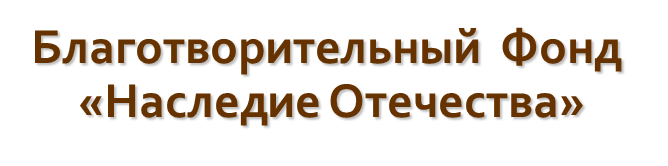 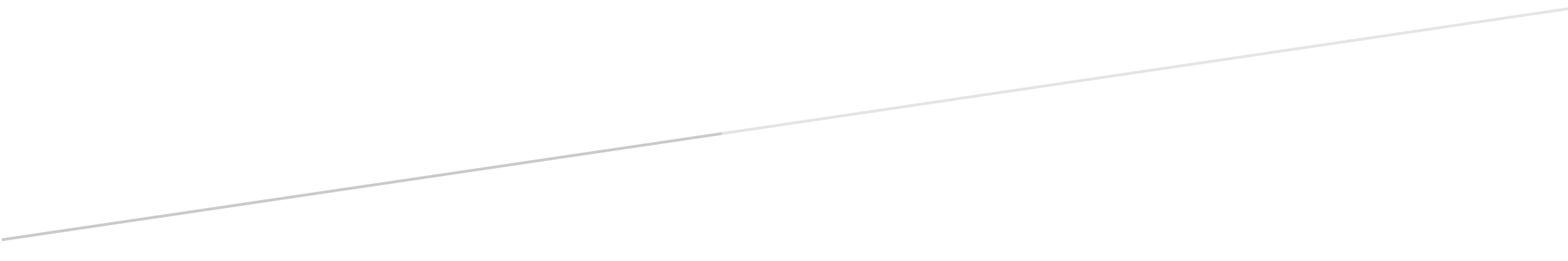 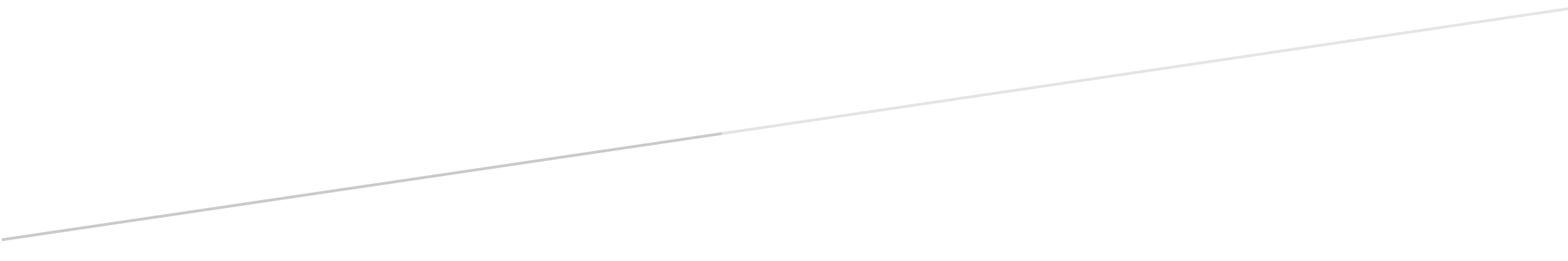 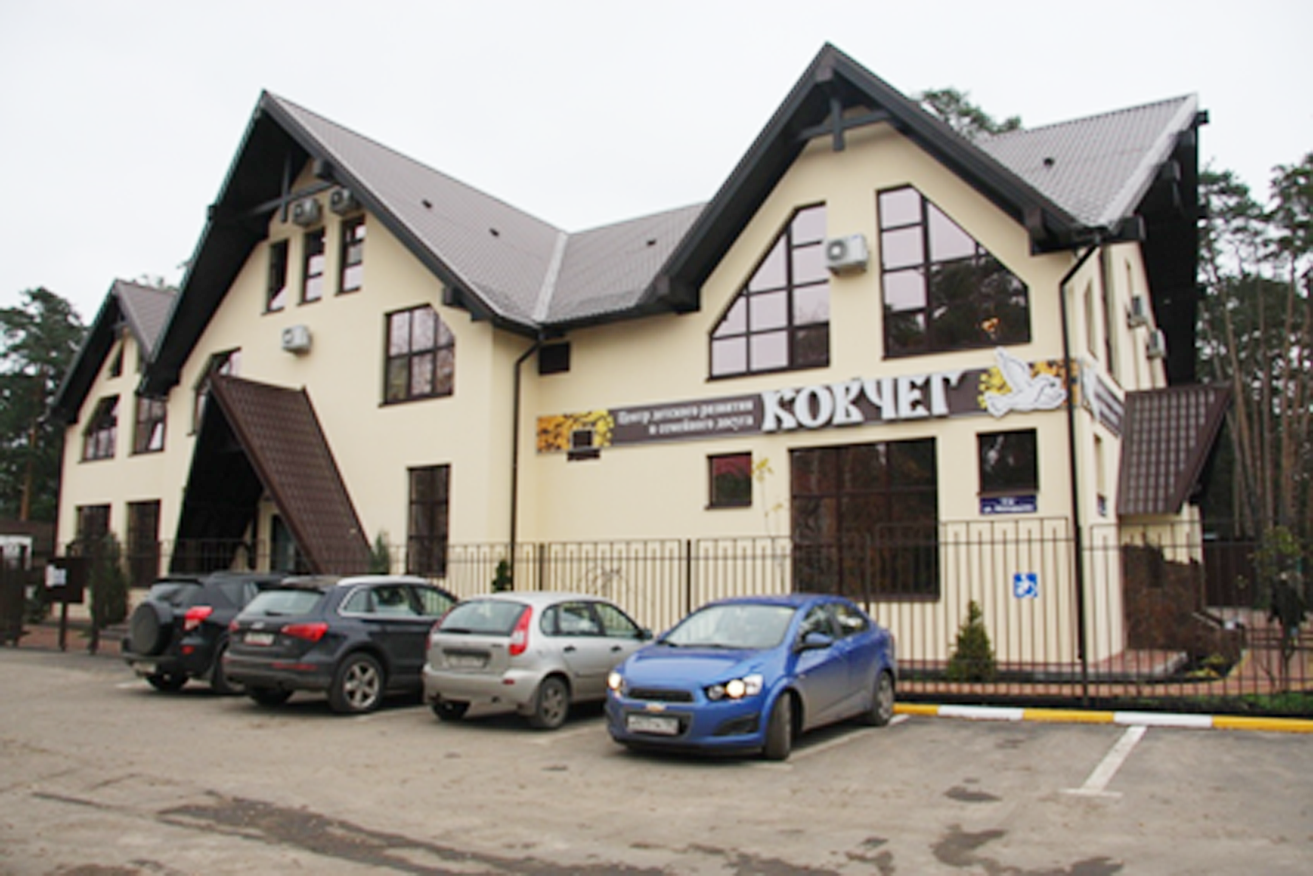 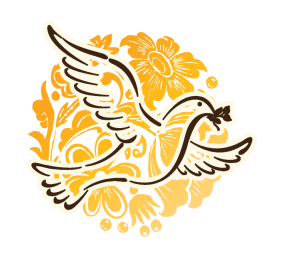 